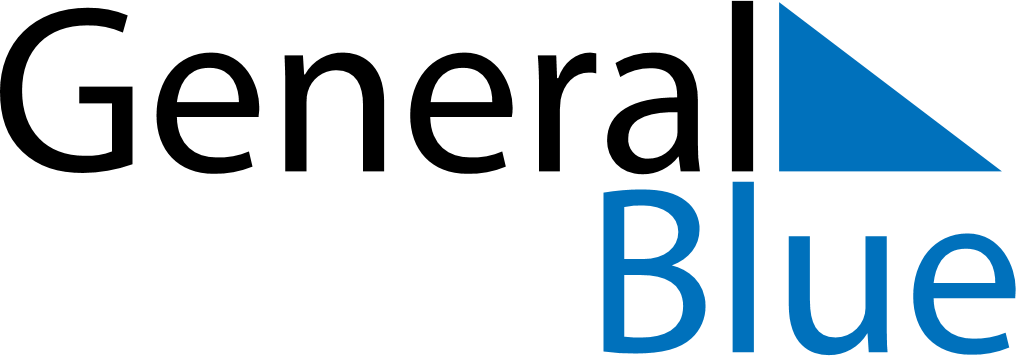 August 2026August 2026August 2026TogoTogoSundayMondayTuesdayWednesdayThursdayFridaySaturday123456789101112131415Assumption1617181920212223242526272829Birthday of Muhammad (Mawlid)3031